Naslov naloge:              Pot v šolo Vrsta naloge: ☐ izdelava od začetka
☐ dopolnjevanje/popravljanje
☐ Parsonsov tipZasnovana na (če obstaja, URL naloge, na kateri temelji): Tukaj vpišite URL naloge, na kateri je zasnovana ta naloga.Predlagatelj (ime, priimek, e-pošta): Nastja Lasič nastja.lasic@sentvid.orgAndreja Kramar andreja.kramar@sentvid.orgKlara Lampret kl2559@student.uni-lj.siVsebina(skupni uvod v zgodbo) Hana, Luka in Miha živijo v istem bloku. Vsako jutro grejo skupaj po isti poti v šolo. Pot v šolo je predstavljena na mreži z belimi kvadratki. Vsak korak je predstavljen z enim kvadratkom. Včasih jim je dolgčas in preskakujejo kvadratke ali pa po njih stopajo v raznih vzorcih.  Slika primera poti v šolo.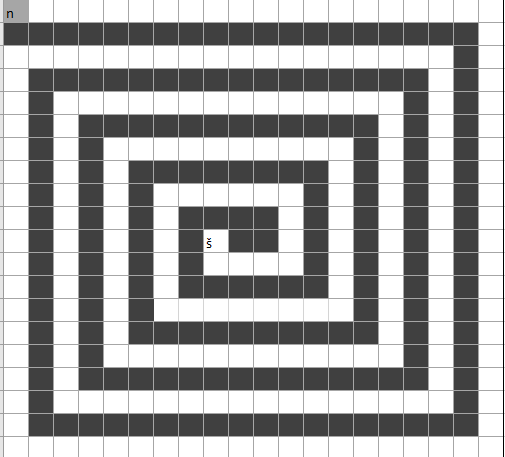 Naloga1:Ta teden sta Luka in Miha v šoli v naravi zato Hana hodi sama v šolo. Ker ji je dolgčas se odloči da bo vsak dan preskakovala drugačno število kvadratkov. Za koliko kvadratov se premika tisti dan, je zapisano v prvem kvadratu. Pobarvaj kvadrate na katere bo stopila na poti v šolo in preštej koliko kvadratov je pobarvanih. Njena pot se konča ko pride v šolo. Na zadnjem kvadratku kjer je šola, naj izpiše koliko skokov je porabila.Namig1: Pot se včasih ne izide zato gre do konca po posameznem kvadratku.Pomagaj ji sestaviti program, ki bo rešil njeno nalogo.Naloga na mreži, ki vsebuje (izberi ustrezno):☐ premikanje junaka/figure z ukazi za absolutno naslavljanje☐ premikanje junaka/figure z ukazi za relativno naslavljanje ( junak gre vedno naprej v smeri poti☐ barvanje polj☐ doseganje ciljnega polja☐ pospravljanje predmetov☐ zbiranje predmetov ☐ drugo: Na začetku mora prebrati podatek (dolžina skoka) in na koncu ko stopi v šolo mora izpisati podatek (število pobarvanih polj)Besedilo naloge Hana, Luka in Miha živijo v istem bloku. Vsako jutro grejo skupaj po isti poti v šolo. Pot v šolo je predstavljena na mreži z belimi kvadratki. Vsak korak je predstavljen z enim kvadratkom. Včasih jim je dolgčas in preskakujejo kvadratke ali pa po njih stopajo v raznih vzorcih.  Slika primera poti v šolo.Ta teden sta Luka in Miha v šoli v naravi zato Hana hodi sama v šolo. Ker ji je dolgčas se odloči da bo vsak dan preskakovala drugačno število kvadratkov. Za koliko kvadratov se premika tisti dan, je zapisano v prvem kvadratu. Pobarvaj kvadrate na katere bo stopila na poti v šolo in preštej koliko kvadratov je pobarvanih. Njena pot se konča ko pride v šolo. Na zadnjem kvadratku kjer je šola, naj izpiše koliko skokov je porabila.Pomagaj ji sestaviti program, ki bo rešil njeno nalogo.Namig1: Sproti štej pobarvana poljaNamig2: Pot se včasih ne izide zato gre do konca po posameznem kvadratku..Priložena grafika Figura otoka, ki se potem premika po kvadratkihSlika šole (zgradba)Siva polja so lahko tudi travaV zgornjem levem kvadratku je zapisan vhodni podatek, ki ga mora figura prebratiV zadnjem kvadratku poti je šola, kamor se na koncu vpiše število pobarvanih poljDelčki (ukazi), ki so na voljoSenzor : preberi dolžino skokastojim v šoliDejanja:Po poti naprej (ševilo korakov)PobarvajSpremenljivke (vsi običajni bloki za spremenljivke)Zanke:Ponavljaj (glede na pogoj)Logika:Običajni gradniki pri logikiMatematikaŠteviloOsnovne matematične operacije (+,-,*,/)Maksimalno dovoljeno število delčkov:Vpišite maksimalno dovoljeno število delčkov.Vnaprej podana koda:Tukaj vpišite kodo, ki je podana vnaprej.Testni primeri☐ mrežamrežalokacija objektovlokacija lika/figureRešitev:Tukaj vpišite/opišite rešitev.